中国国际工程咨询协会关于举办危大工程安全管控、重大事故隐患排查整治与建筑施工安全双重预防体系建设专题培训班的通知国咨协［2023］05号各有关单位：2023年我国共发生生产安全事故4.9万起，死亡3.46万人，19起重特大安全事故，安全生产形势异常严峻复杂。近期住房和城乡建设部安全生产管理委员会对多起安全生产事故发出查处督办通知书，要求强化工程施工安全监管，全面排查风险隐患，切实加强建筑施工安全生产管理。今年是全面贯彻落实党的二十大精神的开局之年，做好安全生产工作责任重大、任务艰巨。住房和城乡建设部印发《“十四五”建筑业发展规划》提出开展对危险性较大的分部分项工程专项治理，要求到2025年重大安全风险管控和隐患排查治理机制更加健全，安全生产责任体系更加完善，安全科技支撑能力显著增强，施工安全事故得到有效遏制。国家颁布并强制执行的《建筑与市政施工现场安全卫生与职业健康通用规范》（GB55034-2022）、《施工脚手架通用规范》（GB55023-2022），更是把建设工程安全提到新高度。为了深入学习建设领域最新安全政策、标准规范，分析建设项目安全生产形势与安全责任落实、应急管理和处置措施，进一步加强起重机械、深基坑、高支模等危险性较大的分部分项工程安全风险管控能力，提高工程项目建设中的安全意识、责任意识、法律意识和防范意识，我会决定举办“危大工程安全管控、重大事故隐患排查整治与建筑施工安全双重预防体系建设专题培训班”。本次培训班由中国国际工程咨询协会主办，北京比时教育咨询有限公司承办，请各单位积极组织相关人员参加。现将有关事宜通知如下：一、培训内容第一部分：建筑施工安全法制建设与强制性通用规范解读1.企业主要负责人和安全生产管理人员安全生产方面的基本职责与常见的刑事法律风险；2.第一责任人的责任主体和主体责任的认知误区；3.法律法规对第一责任人的主体责任规定；4.典型的安全事故追责案件辩护实录及精解；5.刑辩律师视角下企业主要负责人和安全生产管理人员应如何规避安全事故引发的刑事法律风险；6.国标《建筑与市政施工现场安全卫生与职业健康通用规范》GB 55034-2022规范解析。第二部分：危大工程安全管控实务  （一）建设工程安全风险分级管控与关键技术实务操作1.深基坑工程设计施工中的安全问题与管控（1）深基坑工程的特点及重点；（2）深基坑工程的概念设计；（3）深基坑工程的施工方法；（4）基坑支护结构设计与施工；（5）深基坑设计及施工安全问题与管控案例及分析；2.建筑施工脚手架安全技术标准及案例分析（1）专项施工方案及论证；（2）安全技术标准及监管要点；3.建筑施工高处作业吊篮安全管理的标准及案例分析（1）高处作业吊篮施工安全监管现状；（2）高处作业吊篮相关标准解读；（3）高处作业吊篮事故案例分析；4.模板支架应用技术。（二）建设施工过程中安全隐患排查治理1.住建部及各地对于建筑施工安全隐患排查与治理的规范性文件解读；2.建设施工工程中安全隐患种类划分；3.建设项目安全隐患排查的常用方法；4.建设施工过程中安全隐患排查治理的技术应用与创新。（三）危大工程安全管理实务1.建设工程超过一定规模的危险性较大的分部分项范围；2.危大工程专项施工方案编制、审核、实施及验收中存在的疑点、难点问题解析；3.建设各方工程技术风险的控制职责及各阶段的风险控制要点深度解析；4.危大工程安全违法行为查处、事故问责与刑事责任追究；5.安全事故预防与安全管控措施，经验交流等；6.大型工程勘察、设计、施工各阶段的风险控制要点；7.大型工程技术风险评估报告、总结报告、工作月报等格式要求与要点。第三部分：建筑施工安全双重预防体系建设（一）双重预防组织体系建设 1.成立组织机构；2.制定工作方案；3.明确岗位职责；4.完善工作制度；5.保障工作经费。（二）双重预防体系教育培训 1.制定培训计划；2.明确培训内容；3.分层级开展培训。（三）全过程的风险管控管理 1.风险点确定；2.危险源辨识与分析；3.风险评价；4.风险控制措施；5.风险分级管控；6.风险告知。（四）双重预防体系过程管控1.管控要求； 2.综合管控； 3.专业管控； 4.动态管控； 5.风险隐患公示；6.信息上报。（五）双重预防体系持续改进 1.评估； 2.更新； 3.沟通； 4.考核。 （六）双重预防体系的信息化 二、培训对象各建设工程质量安全监督主管领导和有关人员；各建设单位主要安全负责人、技术、安全、法务、相关部门负责人员、专职安全生产管理人员；监理单位项目总监和安全监理工程师；设计院总工程师、技术、安全、法务负责人等。三、授课师资届时邀请住建部有关部门、北京建筑大学、建设工程质量监督站等有关部门具有丰富实践经验的专家授课。培训将结合经典案例分析，进行现场答疑和互动交流。四、培训时间2024年3月22日一3月25日  厦门市  (22日全天报到)2024年4月19日一4月22日  杭州市  (19日全天报到)2024年5月24日—5月27日  郑州市  （24日全天报到）五、收费标准A.3880元/人（含培训、资料、电子课件、场地及培训期间午餐），住宿统一安排，费用自理。B.5880元/人（含培训、资料、电子课件、场地、证书及培训期间午餐），住宿统一安排，费用自理。证书由我会颁发《安全总监》或《安全管理工程师》”。所需资料:二寸蓝底免冠彩色照片、身份证正反面、学历证书复印件等电子版材料。六、报名办法报名负责人：聂红军 主任18211071700（微信）   电  话：13141289128        邮    箱：zqgphwz@126.com  qq咨询：3177524020      网    址：http://www.zqgpchina.cn附件：报名回执表              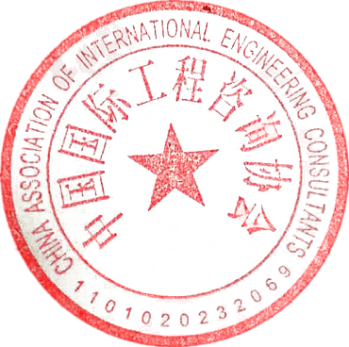 中国国际工程咨询协会                               二〇二四一月八日危大工程安全管控、重大事故隐患排查整治与建筑施工安全双重预防体系建设专题培训班报名回执表报名负责人：聂红军 主任18211071700（微信）   电  话：13141289128        邮    箱：zqgphwz@126.com  qq咨询：3177524020        网    址：http://www.zqgpchina.cn单位名称邮 编单位地址联 系 人职    务手    机办公电话传    真电子信箱参训人员性别职  务电    话手  机邮  箱参训时间参训地点住宿标准单住□      合住□     自理□单住□      合住□     自理□单住□      合住□     自理□单住□      合住□     自理□单住□      合住□     自理□证书申报安全总监□             安全管理工程师□  安全总监□             安全管理工程师□  安全总监□             安全管理工程师□  安全总监□             安全管理工程师□  安全总监□             安全管理工程师□  付款方式转账□      现场□转账□      现场□转账□      现场□金 额收款信息开户名称：北京比时教育咨询有限公司开 户 行：中国工商银行股份有限公司北京公主坟支行账    号：0200004609200665735开户名称：北京比时教育咨询有限公司开 户 行：中国工商银行股份有限公司北京公主坟支行账    号：0200004609200665735开户名称：北京比时教育咨询有限公司开 户 行：中国工商银行股份有限公司北京公主坟支行账    号：0200004609200665735开户名称：北京比时教育咨询有限公司开 户 行：中国工商银行股份有限公司北京公主坟支行账    号：0200004609200665735开户名称：北京比时教育咨询有限公司开 户 行：中国工商银行股份有限公司北京公主坟支行账    号：0200004609200665735备    注本课程可根据单位实际需求，提供内部培训。本课程可根据单位实际需求，提供内部培训。本课程可根据单位实际需求，提供内部培训。参加单位（盖章）2024年  月  日参加单位（盖章）2024年  月  日